下一秒，开启精彩人生——飞亚达集团2014暑期实习生招募你是否梦想过在高大上的店面，用专业、优雅的格调，与顾客缓缓阐述手表的灵魂与历史？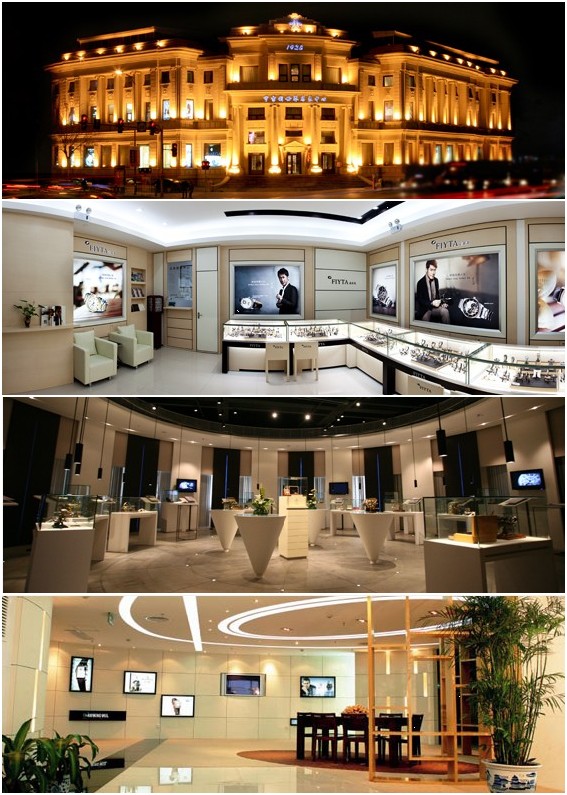 你是否愿意亲身参与到一个品牌的塑造中，见证着它一天天的成长，用自己的双手，擦拭出闪耀的光辉？你是否已经在学校学到了很多知识，脑海中积淀了无数想法，希望有个平台去实现？你是否愿意不断提升自我修养，梦想成为一个择善而行、向美而生的“品牌人”？现在，就现在，加入我们的2014暑期实习生计划吧，一次满足你全部的愿望。我们是一家专注于手表行业的公司，也是境内唯一上市的一家手表旗舰集团。凡是和手表相关的业务我们都有涉及哦~~我们虽然是国企，但也是一个平均年龄不到28岁、在全国各地拥有5000多名小伙伴、连续8年获得“中国年度最佳雇主企业”的“新国企”。期待着“一张报纸，一杯茶，上上网就无比欢乐的度过一天”的童鞋请不要联系我！ 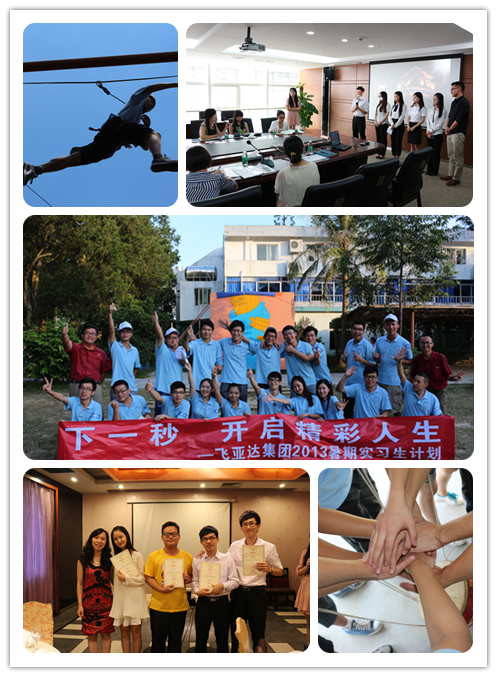 任何美好的事物都需要付出额外的努力去争取，外表光鲜的行业与职业也并不是看上去那么轻松无压力，不过放心吧，伙伴们始终与你站在一起。（HR小哥默默的看着伙伴递来的零食，双眼饱含着感动的泪花。）如果你愿意接受挑战，决心为自己留下一次充实而难忘的暑期经历，赶快戳下方的岗位投递链接，里面有详细的岗位介绍哟！快来做时间的主人，开启属于你我的精彩时刻吧！岗位投递地址：http://campus.fiytagroup.com/Internprogram/JobInformation.aspx?id=4如果想更详细地了解我们的企业理念、价值观、往年的实习生详情以及宣讲会的时间地点等一切你关心的信息，欢迎戳一下→.→飞亚达校园http://campus.fiytagroup.com 。微博：@飞亚达集团校园招聘              微信：飞亚达集团校园招聘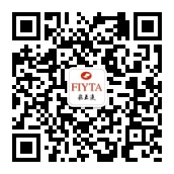 随时联系，HR随时恭候。岗位名称专业要求学历要求实习地点需求人数销售管理实习生不限本科全国28人力资源实习生不限本科及以上深圳2财务管理实习生财务会计相关专业本科及以上深圳2品牌策划实习生营销、广告、传媒、中文类专业本科深圳2工程技术实习生机械设计、制造、机械电子相关专业本科深圳3